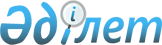 Об образовании избирательных участков в Атбасарском районеРешение акима Атбасарского района Акмолинской области от 14 декабря 2018 года № 11. Зарегистрировано Департаментом юстиции Акмолинской области 19 декабря 2018 года № 6948.
      В соответствии с Конституционным законом Республики Казахстан от 28 сентября 1995 года "О выборах в Республике Казахстан", аким Атбасарского района РЕШИЛ:
      1. Образовать избирательные участки в Атбасарском районе согласно приложению 1.
      2. Признать утратившими силу некоторые решения акима Атбасарского района согласно приложению 2.
      3. Контроль за исполнением настоящего решения возложить на руководителя аппарата акима района Виншу Е.А.
      4. Настоящее решение вступает в силу со дня государственной регистрации в Департаменте юстиции Акмолинской области и вводится в действие со дня официального опубликования.
      "СОГЛАСОВАНО"
      "14" декабря 2018 год Избирательные участки Атбасарского района
      Сноска. Приложение 1 - в редакции решения акима Атбасарского района Акмолинской области от 16.09.2022 № 4 (вводится в действие по истечению десяти календарных дней после дня его первого официального опубликования); с изменениями, внесенными решением акима Атбасарского района Акмолинской области от 18.03.2024 № 3 (вводится в действие по истечении десяти календарных дней после дня его первого официального опубликования). Перечень утративших силу некоторых решений акима Атбасарского района
      1. Решение акима Атбасарского района от 3 марта 2014 года № 3 "Об образовании избирательных участков в Атбасарском районе" (зарегистрировано в Реестре государственной регистрации нормативных правовых актов № 4053, опубликовано 10 апреля 2014 года в информационно-правовой системе "Әділет").
      2. Решение акима Атбасарского района от 23 февраля 2015 года № 1 "О внесении дополнений в решение акима Атбасарского района от 3 марта 2014 года № 3 "Об образовании избирательных участков в Атбасарском районе" (зарегистрировано в Реестре государственной регистрации нормативных правовых актов № 4674, опубликовано 20 марта 2015 года в газетах "Атбасар", "Простор").
      3. Решение акима Атбасарского района от 12 октября 2015 года № 12 "Об образовании избирательного участка в Атбасарском районе" (зарегистрировано в Реестре государственной регистрации нормативных правовых актов № 5041, опубликовано 19 ноября 2015 года в информационно-правовой системе "Әділет").
      4. Решение акима Атбасарского района от 5 ноября 2015 года № 14 "О внесении изменений в решение акима Атбасарского района от 3 марта 2014 года № 3 "Об образовании избирательных участков в Атбасарском районе" (зарегистрировано в Реестре государственной регистрации нормативных правовых актов № 5081, опубликовано 8 декабря 2015 года в информационно-правовой системе "Әділет").
      5. Решение акима Атбасарского района от 13 января 2016 года № 1 "О внесении изменения в решение акима Атбасарского района от 3 марта 2014 года № 3 "Об образовании избирательных участков в Атбасарском районе" (зарегистрировано в Реестре государственной регистрации нормативных правовых актов № 5216, опубликовано 22 января 2016 года в газетах "Атбасар", "Простор").
      6. Решение акима Атбасарского района от 28 ноября 2016 года № 9 "О внесении изменении в решение акима Атбасарского района от 3 марта 2014 года №3 "Об образовании избирательных участков в Атбасарском районе" (зарегистрировано в Реестре государственной регистрации нормативных правовых актов № 5647, опубликовано 13 января 2017 года в газетах "Атбасар", "Простор").
      7. Решение акима Атбасарского района от 10 февраля 2017 года № 1 "О внесении изменения в решение акима Атбасарского района от 3 марта 2014 года № 3 "Об образовании избирательных участков в Атбасарском районе" (зарегистрировано в Реестре государственной регистрации нормативных правовых актов № 5769, опубликовано 3 марта 2017 года в газетах "Атбасар", "Простор").
      8. Решение акима Атбасарского района от 11 июля 2017 года № 9 "О внесении изменений в решение акима Атбасарского района от 3 марта 2014 года №3 "Об образовании избирательных участков в Атбасарском районе" (зарегистрировано в Реестре государственной регистрации нормативных правовых актов № 6044, опубликованное 14 августа 2017 года в Эталонном контрольном банке нормативных правовых актов Республики Казахстан в электронном виде).
      9. Решение акима Атбасарского района от 13 февраля 2018 года № 2 "О внесении изменения в решение акима Атбасарского района от 3 марта 2014 года № 3 "Об образовании избирательных участков в Атбасарском районе" (зарегистрировано в Реестре государственной регистрации нормативных правовых актов № 6436, опубликованное 13 марта 2018 года в Эталонном контрольном банке нормативных правовых актов Республики Казахстан в электронном виде).
					© 2012. РГП на ПХВ «Институт законодательства и правовой информации Республики Казахстан» Министерства юстиции Республики Казахстан
				
      Аким района

А.Калжанов

      ПредседательАтбасарской районнойизбирательной комиссии

Т.Боранбаев
Приложение 1 к решению
акима Атбасарского района
от "14" декабря 2018 года
№ 11
№
Избирательные участки
1
Избирательный участок № 199 Местонахождение: Покровский сельский округ, село Покровка, улица Жастар, 6, здание коммунального государственного учреждения "Общеобразовательная школа села Покровка отдела образования по Атбасарскому району управления образования Акмолинской области". Границы: село Покровка.
2
Избирательный участок № 200 Местонахождение: Полтавский сельский округ, село Полтавка, улица Семена Петренко, 41, здание Полтавского сельского дома культуры государственного казенного коммунального предприятия "Атбасарский районный дом культуры" отдела внутренней политики, культуры, развития языков и спорта Атбасарского района. Границы: село Полтавка.
3
"Избирательный участок № 201 Местонахождение: Полтавский сельский округ, село Титовка, улица Достык 32, здание клуба. Границы: село Титовка.
4
Избирательный участок № 202 Местонахождение: село Борисовка, улица Клименко, 40, здание коммунального государственного учреждения "Общеобразовательная школа села Борисовка отдела образования по Атбасарскому району управления образования Акмолинской области". Границы: село Борисовка.
5
Избирательный участок № 203 Местонахождение: Покровский сельский округ, село Садовое, улица Ыбырая Алтынсарина, 1А, здание коммунального государственного учреждения "Основная средняя школа села Садовое отдела образования по Атбасарскому району управления образования Акмолинской области". Границы: село Садовое.
6
Избирательный участок № 204 Местонахождение: село Новосельское, улица Мадениет, 25, здание дома культуры. Границы: село Новосельское.
7
Избирательный участок № 205 Местонахождение: Макеевский сельский округ, село Шуйское, улица Стадионная, 2, здание Шуйского сельского дома культуры государственного казенного коммунального предприятия "Атбасарский районный дом культуры" отдела внутренней политики, культуры, развития языков и спорта Атбасарского района. Границы: село Шуйское, село Макеевка.
8
Избирательный участок № 206 Местонахождение: сельский округ Бастау, село Бастау, улица Байгара, 31, здание коммунального государственного учреждения "Общеобразовательная школа № 2 села Бастау отдела образования по Атбасарскому району управления образования Акмолинской области". Границы: село Бастау.
9
Избирательный участок № 207 Местонахождение: Мариновский сельский округ, станция Адыр, улица Есил, 1, здание коммунального государственного учреждения "Основная средняя школа станции Адыр отдела образования по Атбасарскому району управления образования Акмолинской области". Границы: станция Адыр.
10
Избирательный участок № 208 Местонахождение: Мариновский сельский округ, село Мариновка, улица Женис, 61А, здание коммунального государственного учреждения "Общеобразовательная школа № 1 села Мариновка отдела образования по Атбасарскому району управления образования Акмолинской области". Границы: село Мариновка: улица 30 лет Целины 1; 1а; 4; 5; 6; 7; 8; 9; 11; 12; 13; 14; 16; 18; 20; 21; 22; 23; 23а; 24; 25; 26; 27; 29; 31; 32; 33; 34; 35; 36; 37; 38; 39; 41; 42; 43; 44; 45; 46; 47; улица Ирченко 1; 2; 3; 4; 5; 6; 8; 10; 12; 14; 15; 16; 17; 18; 19; 20; 21; 22; 23; 24; 25; 26; 27; 28; 29; 30; 31; 33; 34; 35; 36; 37; 38; 39; 40; 41; 42; 43; 43а; 45; 46; 47; 48; 49; 49а; 50; 51; 52; 53; 54; 55; 56; 57; 58; 59; 60; 61; 62; 63; 64; 65; 66; 67; 68; 69; 70; 71; 72; 73; 74; 75; 76; 77; 78; 79; 80; 81; 82; 83; 85; 86; 87; 88; 89; 91; 92; 93; 94; 95; 96; 97; 98; 99; 100; 101; 102; 104; 105; 106; 107;улица Хамита Ергалиева 1; 2; 3; 4; 5; 6; 7; 8; 9; 11; 14; 16; 17; 18; 19; 20; 21; 22; 23; 24; 25; 26; 27; 28; 29; 30; 31; 32; 33; 35; 37; 38; 40; 41; 42; 43; 44; 46; 47; 48; 49; 50; 51; 52; 53; 54; 55; 56; 57; 58; 59; 60; 61; 62; 63; 65; 66; 67; 68; 70; 71; 72; 73; 74; 75; 76; 77; 78; 79; 80; 81; 82; 83; 84; 85; 86; 87; 88; 89; 91; 92; 93; 94; 95; 96; 97; 98; 99; 100; 101; 103; 104; 105; 106; 107; 108; 109; 110; 111; 112; 113; 114; 115; 116; 117; 118; 119; 120; 121; 122; 123; 125; 126; 127; 128; 129; 130; 131; 132; 133; 134; 135; 136; 137; 138; 139; 140; 141; 142; 143; 144; 145; 146; 147; 148; 149; 150; 151;улица Женис 1; 2; 3; 4; 5; 6; 7; 8; 9; 10; 11; 12; 13; 14; 15; 16; 17; 18; 19; 20; 21; 22; 23; 24; 25; 27; 28; 29; 30; 33; 34; 35; 39; 40; 41; 42; 45; 46; 47; 48; 49; 50; 52; 53; 54; 56; 57; 58; 60; 62; 64; 66; 68; 70; 72; 73; 76; 77; 79; 80; 82; 83; 85; 86; 87; 88; 89; 90; 91; 92; 93; 94; 95; 96; 97; 98; 99; 100; 101; 102; 103; 104; 106; 108; 110; 112; улица Парковая 1; 2; 3; 4; 5; 6; 7; 8; 9; 10; 11; 12; 13; 14; 15; 16; 17; 18; 19; 20; 21; 22; 23; 24; 25; 26; 27; 28; 29; 30; 31; 32; 33; 34; 35; 36; 37; 37а; 38; 39; 40; 41; 42; 43; 43а; 44; 45; 46; 47; 49.
11
Избирательный участок № 209. Местонахождение: Мариновский сельский округ, село Мариновка, улица Темиржолшылар, 50, здание коммунального государственного учреждения "Общеобразовательная школа № 2 села Мариновка отдела образования по Атбасарскому району управления образования Акмолинской области". Границы: село Мариновка: улица Парковая 1; 2; 3; 4; 5; 6; 7; 8; 9; 10; 11; 12; 13; 14; 15; 16; 17; 18; 19; 20; 21; 22; 23; 24; 25; 26; 27; 28; 29; 30; 31; 32; 33; 34; 35; 36; 37; 37а; 38; 39; 40; 41; 42; 43; 43а; 44; 45; 46; 47; 49; 51; 53; 54; 55; 56; 57; 58; 59; 60; 61; 63; 64; 65; 66; 67; 69; 70; 71; 72; 73; 75; 77; 79; 81; 83; 85; 87; улица Амангельды 1; 2; 3; 4; 5; 6; 7; 8; 9; 10; 11; 12; 13; 14; 15; 16; 17; 18; 20; 21; 22; 23; 24; 25; 26; 27; 28; 29; 30; 31; 32; 33; 35; 36; 37; 38; 39; 40; 41; 42; 43; 44; 45; 46; 47; 48; 49; 50; 51; 52; 53; 54; 55; 56; 57; 58; 59; 60; 61; 62; 63; 64; 66; 67; 68; 69; 71; 73; 75; 77; 79; улица Темиржолшылар 2; 3; 4; 5; 6; 7; 8; 9; 10; 11; 12; 14; 15; 16; 17; 18; 19; 20; 21; 22; 23; 24; 25; 26; 27; 28; 30; 31; 32; 33; 34; 34а; 35; 36; 36а; 37; 38; 39; 40; 48; 54; 55; 56; 57; 58; 59; 60; 61; 62; улица Болашак 1; 1а; 1б; 2; 2а; 2б; 3; 3а; 4; 4а; 5; 5а; 6; 6а; 8; 9; 10; 11; 12; 13; 14; 15; 16; 17; 18; 19; 20; 21; улица Ыбырая Алтынсарина 1; 1а; 2; 3; 4; 5; 6; 7; 8; 10; 11; 12; 13; 14; 15; 16; 17; 18; 19; 20; 21; 22; 23; 24; 25; 27; 28; 29; 30; 31; 32; 33; 34; 35; 36; 37; 38; 39; 40; 41; 42; 43; 44; 45; 46; 47; 49; 50; 51; улица Подстанция 1; 2.
12
Избирательный участок № 211 Местонахождение: Мариновский сельский округ, село Бейса Хазирета, улица Орталык, 17, здание коммунального государственного учреждения "Основная средняя школа села Бейс-Хазрет отдела образования по Атбасарскому району управления образования Акмолинской области".
Границы: село Бейса Хазирета.
13
Избирательный участок № 212 Местонахождение: Тельманский сельский округ, село Тельмана, улица Бейбитшилик, 3/1, здание коммунального государственного учреждения "Общеобразовательная школа села Тельмана отдела образования по Атбасарскому району управления образования Акмолинской области". Границы: село Тельмана.
14
Избирательный участок № 213 Местонахождение: Тельманский сельский округ, село Поповка, улица Женис, 25, здание Поповского сельского клуба государственного казенного коммунального предприятия "Атбасарский районный дом культуры" отдела внутренней политики, культуры, развития языков и спорта Атбасарского района. Границы: село Поповка.
15
Избирательный участок № 214 Местонахождение: Ярославский сельский округ, село Тимашевка, улица Гагарина, 1А, здание коммунального государственного учреждения "Общеобразовательная школа села Тимашевка отдела образования по Атбасарскому району управления образования Акмолинской области". Границы: село Тимашевка.
16
Избирательный участок № 215 Местонахождение: Ярославский сельский округ, село Калиновка, улица Енбек, 1, здание коммунального государственного учреждения "Основная средняя школа села Родионовка отдела образования по Атбасарскому району управления образования Акмолинской области".
Границы: село Калиновка, село Родионовка.
17
Избирательный участок № 216 Местонахождение: Ярославский сельский округ, село Магдалиновка, улица Орталык, 43, здание коммунального государственного учреждения "Начальная школа села Магдалиновка отдела образования по Атбасарскому району управления образования Акмолинской области".
Границы: село Магдалиновка. 
18
Избирательный участок № 217 Местонахождение: Ярославский сельский округ, село Хрящевка, улица Мадениет, 13, здание клуба. Границы: село Хрящевка. 
19
Избирательный участок № 218 Местонахождение: Сергеевский сельский округ, село Сергеевка, улица Мектеп, 1, здание коммунального государственного учреждения "Общеобразовательная школа села Сергеевка отдела образования по Атбасарскому району управления образования Акмолинской области". Границы: село Сергеевка, село Ащиколь.
20
Избирательный участок № 219 Местонахождение: Сергеевский сельский округ, село Самарка, улица Мектеп, 14, здание коммунального государственного учреждения "Основная средняя школа села Самарка отдела образования по Атбасарскому району управления образования Акмолинской области".
Границы: село Самарка.
21
Избирательный участок № 220 Местонахождение: сельский округ Акана Курманова, село Акана Курманова, улица Болашак, 10, здание коммунального государственного учреждения "Общеобразовательная школа села Акана Курманова отдела образования по Атбасарскому району управления образования Акмолинской области". Границы: село Акана Курманова, село Караколь, село Косбармак.
22
Избирательный участок № 221 Местонахождение: Шункыркольский сельский округ, село Новомариновка, улица Целинная, 5, здание коммунального государственного учреждения "Основная средняя школа села Новомариновка отдела образования по Атбасарскому району управления образования Акмолинской области". Границы: село Новомариновка.
23
Избирательный участок № 222 Местонахождение: Шункыркольский сельский округ, село Сочинское, улица Бейбитшилик, 18, здание Сочинского сельского дома культуры государственного казенного коммунального предприятия "Атбасарский районный дом культуры" отдела внутренней политики, культуры, развития языков и спорта Атбасарского района.
Границы: село Сочинское.
24
Избирательный участок № 223 Местонахождение: Сепеевский сельский округ, село Сепе, административное здание товарищества с ограниченной ответственностью "Сепе-1". Границы: село Сепе.
25
Избирательный участок № 224 Местонахождение: Сепеевский сельский округ, село Есенгельды, улица Тын, 32, здание коммунального государственного учреждения "Общеобразовательная школа села Есенгельды отдела образования по Атбасарскому району управления образования Акмолинской области". Границы: село Есенгельды.
26
Избирательный участок № 225 Местонахождение: город Атбасар, улица Женис, 86, здание коммунального государственного учреждения "Общеобразовательная школа № 1 города Атбасар отдела образования по Атбасарскому району управления образования Акмолинской области". Границы: город Атбасар: Поселок КСМК 3; 7; 14; 15; 16; 17; 18; 18а; 19; 20; 21; 22; 23; 24; 25; 26; 27; 28; 29; 30; улица Пионерская 7; 9; 13а; 13б; 18; 22; 24а; 26; улица П.Морозова 4а; 10а; 11; 12; 13; 14; 14а; 15; 16; 17; 18; 18а; 19; 20; 20а; 21; 22; 22а; 24; 24а; 25; 25а; 26; 27; 28; 28а; 30а; улица Челюскина 3; 5; 5а; 6; 10; 17; 19; 20; 21; 28; 31; 33; 34; 39; 39а; 48; 48а; 49а; 50; 52; 54; 56; 58; 60; 62; 62а; 63а; 64; 65; 77; 79; 81; 83; 85; 87; 89; 91; 93; 95; 97; улица Ибаррури 1; 1а; 3; 5; 17; 26; 26б; 29а; 31; 31а; 32; 34; 35; 40; 42; 46; 58а; 62; 62а; 64; 66; 67а; 70; 74; 75; 75а; 76; 77; 77а; 77б; 78; 79; 80; 82; 83; 83а; 84а; 85; 85а; 86; 86а; 87; 88; 89; 90; 91; 92; 93; 93а; 94; 94а; 95; 96; 96а; 97; 98; 99; 99а; 100; 101; 102; 103; 104; 105; 106; 107; 108; 109; 110; 111; 112; 113; 114; 115; 116; 117; 118; 119; 121; 123; 125; 125а; улица Р.Кайсарина 2; 2а; 3; 4; 6; 7; 8; 9; 10; 11; 13; 15; 17; 19; 21а; 24; 25а; 28; 33; 33а; 43; 44; 48; 52; 58; 59а; 61; 66; 67; 68; 69; 69а; 71; 72; 73; 74; 75; 75а; 76; 77; 78; 79; 80; 80а; 81; 82; 82а; 82б; 83; 84; 84а; 85; 85а; 86; 86а; 87; 88; 89; 90; 91; 92; 93; 94; 94а; 95; 96; 97; 98; 98а; 99; 100; 100а; 101; 101а; 102; 103; 104; 105; 106; 107; 108; 109; 110; 111; 112; 113; 114; 115; 116; 117; 118; 119; 120; 121; 122; 123; 124; 125; 126; 127; 130; 132; улица Женис 40; 40а; 42; 44; 46; 48а; 49; 51; 53; 54; 55; 56; 57; 58; 58а; 59; 61; 65а; 67; 69; 71; 71а; 73; 75; 76б; 77; 79; 83; 85; 85а; 87; 88; 89; 89а; 90; 91; 91а; 92; 92а; 93; 94; 95; 96а; 97; 97а; 98; 98а; 99; 100; 101; 102; 103; 103а; 104; 105; 105а; 106; 106а; 107; 108; 108а; 109; 110; 110а; 111; 112; 113; 114; 115; 116; 117; 118; 118а; 119; 120; 120а; 121; 122; 123; 124; 125; 126; 126а; 127; 128; 128а; 129; 129а; 130; 131; 131а; 132; 134; 136; 136а; 138; 140; 140а; 142; 144; 144а; 146; 148; улица И. Есенберлина 1; 2; 2а; 3; 4; 5; 6; 7; 7а; 8; 9; 10; 12;улица К.Мукушева 1; 1а; 3; 4; 5; 7; 9; 11; 12; 13; 14; 14а; 15; 15а; 16; 16а; 16б; 17; 18; 18а; 19; 20; 20а; 20б; 21; 21а; 22; 23; 24; 24а; 26; 26а; 27; 28; 28а; 30; 30а; 32; 32а; 34; 36; 38; 40; 42; 44; 46; 46а; 47а; 48; 48а; 48б; 49; 49/1; 49а; 50; 51; 52; 54; 56; 58; 60; 62; улица Источная 1; 2; 3; 4; 5; 6; 7; 7а; 8; 9; 10; 11; 12; 12а; 13; 14; 14а; 15; 16; 16а; 17; 18; 19; 20; 21; 22; 23; 25; 27; 29; 29а; 31; 32; 33; 35; 37; 39; 41; 41а; 41б; 43; 45; улица С.Сейфуллина 2; 3; 3а; 3б; 5.
27
"Избирательный участок № 226 Местонахождение: город Атбасар, микрорайон № 1, 12, здание государственного коммунального казенного предприятия "Аграрно-индустриальный колледж, город Атбасар, Атбасарский район" при управлении образования Акмолинской области. Границы: город Атбасар: микрорайон № 1, 13; 13/3; микрорайон № 1, квартал 1: 2; 2 а; 3; 4; 5; 6; 6 а; 7; 8; 8 а; 9; 10; 10 а; 11, 13.
28
Избирательный участок № 227 Местонахождение: город Атбасар, улица Женис, 61, здание коммунального государственного учреждения "Специальная школа-интернат № 2, город Атбасар" управления образования Акмолинской области. Границы: город Атбасар: улица С.Разина 1; 1а; 2а; 2б; 3; 4; 5; 6; 7; 7а; 8; 9; 9а; 10; 11; 12; 13; 13а; 14; 14а; 15; 16; 16а; 16б; 17; 18; 19; 20; 21; 22; 22а; 23; 24; 24а; 25; 29;
улица Свердлова 1; 1а; 2; 2а; 4; 5; 5а; 6; 7; 8; 8а; 10; 11; 12; 13; 13а; 14; 15; 16; 17; 18; 19; 20; 20а; 21; 22; 22а; 23; 24; 25; 26; 28;
улица Щорса 1а; 2; 3; 5; 6; 7; 8; 9; 9а; 11; 12; 13; 13а; 14; 15; 16; 17; 18; 19; 19а; 20; 20а; 21; 22; 22а; 23; 24; 24а; 25; 25а; 26; 26а; 27; 27а; 28; 29; 29а; 30; 30а; 31; 32; 33; 34; 35; 37; 39; 41; 43; 43а; 45; 47; улица Чапаева 1; 2; 3; 4; 5; 6; 7; 8; 9; 10; 11; 12; 13; 14; 15; 16; 17; 18; 18а; 19; 20; 20а; 21; 22; 23; 23а; 24; 24а; 25; 26; 26а; 27; 27а; 28; 29; 30; 31; 32; 33; 34; 35; 36; 37; 38; 39; 40; 41; 42; 43; 44; 45; 46; 47; 48; 49; 50;
улица имени И. Дьяченко 2; 3; 4; 5; 6; 7; 8; 9; 10; 11; 12; 13; 14; 14а; 15; 16; 17; 18; 19; 20; 21; 22; 23; 24; 25; 25а; 26; 27; 28; 29; 30; 31; 32; 33; 33а; 34; 35; 36; 37; 38; 39; 40; 41; 43; 45; 47; 49; 50; 51; 53; улица Ж.Жангозина 1; 2; 3; 4; 5; 6; 7; 8; 9; 10; 11; 12; 13; 14; 15; 16; 17; 18; 19; 20; 21; 22; 23; 24; 25; 26; 26а; 27; 28; 29; 29а; 29б; 30; 31; 32; 33; 35; 36; 37; 38; 39; 42; 43; 44; 48; 50; 50а; улица Н.Нурсеитова 1; 1а; 1б; 1в; 1г; 3; 6; 7; 8; 9; 10; 11; 12; 13; 14; 15; 16; 17; 17а; 17/1; 17/2; 18; 19; 20; 21; 22; 23; 24; 25; 25а; 26; 26а; 27; 28; 28а; 29; 30; 31/1; 31а; 32; 33; 33/1; 34; 35; 36; 36а; 38; 38а; 40; 42; 44; 44/1; 46; 48; 48а; 49; 50; 51; 52; 53; 55; улица Ремзаводская 1; 1а; 1б; 1г; 2; 2а; 3; 4; 5; 6; 7; 7а; 8; 9; 10; 11; 12; 13; 14; 15; 16; 17; 18; 19; микрорайон Армандастар 1; 2; 3; 4; 5; 6; 7; 8; 9; 10; 12.
29
Избирательный участок № 228 Местонахождение: город Атбасар, улица Ч.Валиханова, 13, здание коммунального государственного учреждения "Общеобразовательная школа № 7 города Атбасар отдела образования по Атбасарскому району управления образования Акмолинской области". Границы: город Атбасар: улица С.Омарова 1; 1а; 2; 2/1; 2/2; 3; 3а; 4; 5; 6; 7; 7а; 8; 9; 10; 11; 12; 13; 14; 15; 17; 19; 19а; 20; 21; 22; 24; 25; 26; 27; 27а; 29; 30; 31; 32; 33; 34; 35; 36; 37; 38; 39; 40; 41; 41а; 42; 42а; 43; 44; 45; 46; 47; 49; 49а; 49б; 51; 53; 55; 55а; улица Т.Бегельдинова 3; 3а; 5; 6; 7; 8; 8а; 9; 9а; 10; 11; 12; 12а; 13; 14; 16; 17; 18; 19; 20; 21; 21а; 22; 23; 24; 25; 26; 26а; 27; 28; 29; 30; 31; 32; 33; 35; 37; 38; 39; 39а; 40; 41; 42; 42а; 43; 43а; 44; 46; 47; 48; 50; 52; улица А. Затаевича 2; 2б; 3; 4; 5; 6; 7; 8; 9; 10; 11; 12; 12а; 13; 14; 15; 16; 17; 17а; 18; 19; 20; 21; 22; 23; 24; 25; 26; 27; 28; 29; 30; 31; 32; 33; 34; 35; 35а; 36; 37; 38; 39; 40; 41; 41а; 42; 42а; 43; 44; 45; 46; 48; 50; 50а; 52; 54; 54а; 56; улица Ч.Валиханова 1; улица Атбасарская 2; 3; 4; 6; 7; 8; 8а; 9; 10; 11; 12; 12а; 13; 14; 15; 16; 17; 17а; 18; 18а; 19; 20; 21; 21а; 22; 23; 24; 25; 26; 36; 36а; 37; 39; 40; 41; 41б; 42; 43; 44; 45; 45а; 45в; 46; 46а; 46б; 47; 48; 48а; 49; 50; 51; 52; 54; улица имени Акана Курманова 1; 3; 4; 5; 6; 7; 7а; 8; 8а; 8б; 9; 10; 11; 12; 12а; 13; 14; 14а; 15; 15а; 16; 19; 19а; 20; 22; 22а; 25; 27; 27а; 28; 29а; 31; 31а; 32; 34; 35; 36; 37; 37а; 38; 38а; 39; 39а; 40; 41; 41а; 42; 42а; 43; 43а; 45; 47; 47а; 49; улица Міржақып Дулатұлы 1; 2; 2а; 2б; 3; 3а; 4; 4а; 4б; 5; 6; 6а; 6б; 7; 8; 8а; 8б; 9; 9а; 10; 10а; 11; 12; 12а; 12б; 13; 13а; 13б; 14; 14а; 14б; 15; 16; 16а; 17; 18; 18а; 18б; 19; 20; 20а; 21; 21а; 23; 24; 24а; 25; 26; 26а; 27; 28; 28а; 29; 29б; 30; 30а; 30б; улица Агыбай батыра 1; 2; 3; 5; 5а; 7; 9; 11; 11а; улица М.Маметовой 1; 2; 3; 4; 5; 6а; 7; 8; 8а; 8б; 9; 10; 10а; 11; 12; 13; 14; 15; 16; 16а; 17; 18; 18а; 18б; 19; 20; 20а; 21; 22; 23; 24; 25; 26; 28; 28а; улица Логовая 1; 2; 3; 4; 5; 6; 7; 8; 9; 10; 11; 12; 12а; 13; 15; 17; 17а; 19; 21; 21а; 22; 22а; 23; 24; 24а; 25; 25а; 26; 26а; 27; улица Красноармейская 12; 12а; 14; 18; 19; 20; 21; 22; 22а; 24; 26; 26а.
30
Избирательный участок № 229 Местонахождение: город Атбасар, улица Макарина, 24, здание коммунального государственного учреждения "Общеобразовательная школа № 4 города Атбасар отдела образования по Атбасарскому району управления образования Акмолинской области". Границы: город Атбасар: улица Макарина 1; 1а; 2; 3; 3а; 4; 5; 6; 7; 8; 10; 11б; 12; 14; 17; 19; 23; 27а; 29а; 33б; 35; 35а; 36; 37; 37б; 41; 45; 45в; 47; 47а; 49; 51а; 52; 55; 57; 59а; 60; 62; 63; 65; 65а; 67; 71; 73а; 73б; 76; 83; 83а; 85а; улица Женис 2; 2а; 7; 8; 8а; 9; 11; 11а; 12; 13; 14; 15; 16; 17; 18; 19; 20; 20а; 21; 23; 23а; 24; 25; 26; 26а; 27; 27а; 29; 30; 30а; 31; 32; 33; 34; 34а; 36; 36а; 38; 39; 41; 43; 45; 47; улица И. Есенберлина 13; 14; 15; 15а; 16; 17; 18; 19; 20; 20а; 21; 22; 23; 23а; 24; 25; 26; 26а; 27; 29; 30; 31; 32; 33; 34а; 35; 36; 37; 38; 39; 40; 40а; 41; 42; 42а; 43; 44; 45; 46; 47; 48; 49; 50; 51; 52; 53а; 55; 57; 58; 59; 60; 62; 64; 66; 68; 72; 76; 77; 78; 80; 82; 82а; 84; 86; 87а; 90; 92; 93; 94; 96а; 97; 98а; 102; 110; улица С.Омарова 48; 50; 52; 52а; 54; 56; 57; 58; 58а; 60; 61; 62; 63; 64; 65; 66; 66а; 67; 68; 68а; 69; 70; 71; 72; 73; 74; 74а; 75; 76; 76а; 77; 77а; 78; 79; 79а; 80; 80а; 80б; 81; 82; 83; 84; 85; 86; 87; 88; 88а; 88б; 89; 90; 91; 91а; 92; 93; 94; 95; 95а; 96; 96а; 97; 98б; 99; 100; 100а; 101; 101а; 109а; 111; 127; 127а; 129; 131; 132; 136; улица Т.Бегельдинова 49; 51; 53а; 54; 55; 56; 56а; 57; 58; 59; 60; 61; 63; 64; 64а; 65; 66; 67; 68; 69; 69а; 69б; 70; 70а; 71; 72; 73; 74; 74а; 74б; 75; 76; 77; 78; 79б; 80; 81; 82; 83; 84; 84а; 85; 86; 87; 89; 90; 91; 92; 92а; 93; 94; 95; 96; 96а; 97; 98; 98а; 99; 99а; 100; 101; 102; 103; 103а; 103б; 105; улица А. Затаевича 47; 47а; 49; 49а; 51; 53; 55; 55а; 55б; 57; 58; 59; 60; 60а; 61; 62; 62а; 63; 64; 65; 66; 66а; 67; 68; 68а; 69; 69а; 70; 71; 71а; 72; 72а; 72б; 73; 74; 75; 76; 77; 77а; 78; 78а; 79; 80; 81; 81а; 82; 83; 84; 85; 86; 87; 88; 89; 90; 90а; 92; 93; 93а; 93б; 94; 94а; 94б; 94в; 96; 96а; 97; 99; 104а; улица Атбасарская 53; 53а; 55; 56; 57; 58; 58а; 59; 59а; 60; 61; 62; 63; 64; 65; 65а; 66; 66а; 67; 68; 68а; 69; 70; 72; 73; 73а; 74; 74а; 74б; 75; 76; 76а; 77; 77а; 78; 79; 79б; 80; 81; 82; 82а; 83; 84; 85; 85а; 86; 87; 88; 89; 90; 91; 91а; 92; 92а; 93; 93а; 94; 95; 95а; 95в; 96; 97; 97/1; 97а; 98; 98а; 100; 100а; 102; 102а; 104; 104а; 105; 106; 107; 107а; 108; 109; 109а; 110; 111; 112; 115; 115а; 115б; 117; улица Заречная 1а; 3; 5а; 6; 7; 9; 11; 11а; 14; 14а; 15; 16; 16а; 19; 21; 22; 23; 23а; 24; 25; 26; 29; 30; 31; 32; 34; 34а; 38; 39; 40; 42; 42а; 43а; 43б; 45; 46; 50; улица Мельничная 2а; 23; 25; 27; 29; улица Восточная 1а; 1б; 2а; 2б; 2в; 5а; 8б; 12; улица имени Акана Курманова 44; 46; 48; 51; 52; 53; 54; 54а; 55; 56; 57; 57а; 58; 58а; 59; 59а; 60; 61; 62; 63; 63а; 64; 65; 65а; 66; 67; 68; 69; 69а; 70; 71; 72; 73; 74; 74а; 75; 75а; 76; 76а; 77; 78; 79; 79а; 80; 81; 82; 83; 85; 86; 87; 88; 89а; 90; 90а; 91; 91а; 92; 93; 94; 95; 95а; 95б; 96; 97; 97а; 98; 99; 99а; 100; 100а; 101; 101а; 102; 103; 104; 105; 107; улица Міржақып Дулатұлы 31; 32; 32а; 33; 33а; 34; 34а; 34б; 35; 35а; 36а; 37; 39; 39а; 40; 40а; 40б; 41; 41а; 42; 42а; 43; 44; 44а; 45; 46; 46а; 47; 47а; 47б; 48; 49; 50; 50а; 51; 52; 53; 54; 55; 56; 56а; 57; 58; 59; 59а; 60; 61; 61а; 62; 62а; 63; 64; 64а; 65; 66; 66а; 66б; 67; 68; 69; 69а; 70; 71; 72; 73; 74; 75; 75а; 76; 77; 78; 79; 79а; 79б; 81; 82; 83.
31
Избирательный участок № 230 Местонахождение: город Атбасар, улица Ч.Валиханова, 13, здание коммунального государственного учреждения "Общеобразовательная школа № 7 города Атбасар отдела образования по Атбасарскому району управления образования Акмолинской области". Границы: город Атбасар: улица Агыбай батыра 20; 21; 22; 23; 29; 30; 31; 32; 33; 35; 36; 37; 38; 39; 44; 45; 56; 57; улица Ч.Валиханова 4; 4а; 6; 8; 10; 12; 14; улица Солнечная 2; 2а; 2б; 4; 10; 12; 16; 31; улица имени Бауыржана Момышулы 1; 1а; 2; 2б; 3; 3а; 4; 4а; 5; 6; 6б; 7; 8; 8а; 9; 10; 10а; 11; 12; 13; 14; 15; 16; 20; 21; 21а; улица Лука Белаш 1; 2; 2а; 3; 3а; 4; 4а; 5; 5а; 7; 7а; 8; 8а; 9; 11; 12; 13; 14; 15; 16; 19; 19/1; 19а; улица Пролетарская 1; 2; 4; 6; 7; 8; 9; 11; 13; 13а; 15; 15а; 17; 19; 19а; 25; 27; 28; 31; 33; 35; улица О.Куанышева 1.
32
"Избирательный участок № 231 Местонахождение: город Атбасар, улица К. Амировой, 1 Б, административное здание филиала акционерного общества "Национальная компания "Қазақстан темір жолы" - "Акмолинское отделение магистральной сети". Границы: город Атбасар: улица Мұстафа Шоқай 4; 5-1; 7; 7 а; 8; 9; 10; 11; 12; 12 а; 13; 13 а; 14; 15; 16; 17; 17 а; 18; 19; 20; 21; 21 а; 22; 22 а; 23; 24; 24 а; 25; 26; 27; 28; 28 а; 29; 30; 31; 32; 33; 34 а; улица Панфилова 1; 2; 5; 6; 8; 9; 10; 11; 12; 13; 14; 15; 16; 17; 18; 19; 20; 21; 22; 22 а; 22 б; 23; 23 а; 24; 25; 26; 26 а; 27; 28; 29; 30; 31; 31 а; 33; 34; 35; улица Стадионная 1; 1 а; 1 в; 2; 2 а; 3; 4; 5; 6; 6 а; 7; 8; 9; 10; 11; 11 а; 12; 12 а; 13; 13 а; 14; 15; 16; 17; 18; 19; 20; 21; 22; 23; 24; 25; 26; 27; 28; 29; 30; 31; 32; 33; 34; 35; улица Фурманова 1; 2; 2 а; 3; 4; 5; 6; 7; 8; 10; 10 а; 11; 12; 13; 14; 14 а; 15; 16; 17; 18; 19; 20; 21; 23; 24; 25; 26; 26 а; 26 б; 27; 27 а; 28; 28 а; 29; 30; 30 а; 30 б; 31; 31 а; 32; 33; 34; 35; 35 а; 37; 37 а; улица Желтоксан 2; 3; 3 а; 4; 5; 6; 8; 9; 9 а; 10; 12; 12 а; 13; 13 а; 14; 14 а; 16; 17; 18; 19; 20; 21; 22; 23; 24; 25; 26; 27; 28; 28 а; 28 б; 29; 30; 30 а; 31; 32; 33; 34; 35; 36; 38; 40; улица Буденного 1; 1 а; 2; 3; 4; 5; 5 а; 5 б; 6; 7; 8; 9; 10; 11; 12; 13; 14; 15; 16; 17; 18; 19; 20; 21; 22; 23; 24; 25; 26; 27; 27 а; 28; 29; 30; 31; 31 а; 32; 33; 34; 35; 36; 37; 37 а; 38; улица Канай би 2; 3; 4; 5; 6; 6 а; 7; 8; 9; 10; 10 а; 11; 12; 12 а; 13; 14; 14 а; 14 б; 15; 16 а; 16 б; 17; 17 а; 18; 18 а; 19; 20; 21; 22; 23 а; 24; 27; 27 а; 28; 29; 29 а; 30; 30 а; 31; 32; 33; 34; 35; 36; 36 а; 37; 38; 39; 40; 41; 42; 43; 43 а; 44; 45; 47; 48; 49; 50; 51; 53; 55; 57; улица Железнодорожная 1; 1 а; 2; 3; 3 а; 4; 5; 5 а; 6; 7; 8; 8 а; 9; 9 а; 9 б; 10; 10 а; 10 б; 11; 12; 13; 14; 15; 16; 17; 17 а; 17 б; 18; 19; 20; 20 а; 21; 21 а; 22; 23; 24; 25; 26; 27; 28; 29; 30; 31; 32; 32 а; 33; 34; 34 а; 35; 36; 37; 37 а; 38; 39; 40; 41; 41 а; 42; 43; 43 а; 44; 44 а; 46; 46 а; улица Х. Кошанбаева 1; 2; 3; 3 а; 4; 4 а; 5; 6; 6 а; 7; 7 а; 8; 9; 10; 11; 11 а; 12; 13; 14; 15; 16; 17; 18; 19; 19 а; 20; 21; 22; 23; 24; 25; 26; 27; 27 а; 28; 29; 30; 31; 31 а; 32; 32 а; 33; 34; 35; 36; 37; 38; 39; 40; 41; 42; 42/1; 43 а; 44; 46; 46 а; улица Қажымұқан 1; 1 а; 2; 3; 3 а; 4; 4 а; 5; 5 а; 6; 7; 7 а; 8; 8 а; 9; 10; 12; 13; 14; 14 а; 15; 16; 17; 18; 18 а; 18 б; 19; 20; 21; 21 а; 22; 23; 23 а; 24; 25; 26; 27; 28; 29; 30; 31; 32; 33; 34; 34 а; 35; 35 а; 36; 36 а; 38; 39; 39 а; 40; 41 а; 41 б; 42; 43; 43 а; 44; 44 а; 53; улица К. Амировой 1; 2; 2 а; 3; 3 а; 4; 4 а; 5; 6; 7; 8; 9; 9 а; 10; 11; 12; 13; 14; 15; 15 а; 16; 17; 17 а; 18; 18 а; 18 б; 20; 22 а; 22; 23; 23/3; 24; 25; 25 а; 25 б; 26; 27; 27 а; 28; 28 а; 28 б; 28 в; 29; 30; 32; 34; 35; 36
33
Избирательный участок № 232 Местонахождение: город Атбасар, улица Х.Кошанбаева, 94, здание коммунального государственного учреждения "Общеобразовательная школа № 8 города Атбасар отдела образования по Атбасарскому району управления образования Акмолинской области". Границы: город Атбасар: улица Стадионная 36; 37; 38; 39; 40; 41; 41а; 42; 43; 44; 45; 46; 47; 48; 49; 50; 51; 51а; 52; 52а; 53; 54; 55; 56; 57; 58; 59; 60; 61; 62; 63; 64; 65; 66; 67; 68; 69; 70; 71; улица Фурманова 38; 39; 40; 41; 42; 43; 44; 45; 46; 47; 48; 49; 50; 51; 51а; 52а; 52; 53; 54; 55; 56; 57; 58; 59; 60; 61; 62; 63; 65; 66; 67; 68; 69; 70; 71; 72; улица Желтоксан 42; 44; 45; 46; 47; 48; 48а; 49; 50; 51; 52; 53; 54; 55; 56; 57; 58; 59; 60; 61; 62; 63; 64; 65; 66; 67; 68; 69; 70; 71; 72; 73; 74; 75; 76; 77; улица Буденного 42; 43; 44; 45; 46; 46а; 47; 48; 49; 50; 51; 51а; 53; 54; 55; 55а; 56; 56а; 57; 57а; 58; 58а; 59; 61; 62; 63; 64; 65; 66; 67; 68; 69; 70; 71; 72; 73; 73а; улица Майкутова 1; 2; 3; 3а; 5; 5а; 5/1; 5/3; 6; 7; 8; 8а; 9; 10; 11; 12; 12а; 13; 14; 15; 16; 17; 18; 19; 19а; 20; 21; 22; 23; 24; 25; 26; 27; 28; 29; 30; 31; 32; 33; 33а; 34; 35; 36; 37; 37а; 38; 39; 40; 41; 43; 45; улица Железнодорожная 45; 45а; 47; 48; 48б; 49; 49а; 51; 52; 52а; 53; 54; 55; 56; 56а; 57; 58; 58а; 59; 59а; 60; 61; 62; 63; 64; 64а; 65а; 66; 66а; 67; 68; 69; 70; 71; 72; 72а; 73; 73а; 74; 75; 75а; 76; 77; 78; 79; 80; 81; 82; 82а; 83; 84; 86; 88; 90; улица Х.Кошанбаева 45; 45а; 47; 48; 48а; 49; 49а; 50; 50а; 51; 52; 52а; 53; 54; 55; 57; 57а; 58; 59; 60; 60а; 61; 61а; 62; 63; 63а; 64; 65; 66; 67; 67а; 67б; 67в; 68; 69; 70; 71; 71/1; 72; 74; 74а; 76; 76а; 76б; 77; 78; 78а; 79; 80; 81; 82; 83; 84; 85; 85а; 86; 87; 88; 90; 90а; 92; улица Қажымұқан 46; 47; 48; 49; 50; 51; 52; 54; 54а; 56; 68; 70; 70а; 72; 74; 76; 78; 78а; 80; 82; 84; 86; 90; 92; улица М.Ауэзова 1; 1а; 1б; 2; 3; 4; 5; 6; 7; 8.
34
Избирательный участок № 233 Местонахождение: город Атбасар, микрорайон № 1, 7В, здание коммунального государственного учреждения "Общеобразовательная школа № 3 города Атбасар отдела образования по Атбасарскому району управления образования Акмолинской области". Границы: город Атбасар: улица Агыбай батыра 49а; 49б; 53; 53а; 55; 58; 58/1; 59; 60; 60а; 61; 62; 63; 64; 65; 66; 66а; 67; 67/1; 69; Микрорайон № 1 1; 2; 2/1; 3; 3/1; 4; 4/1; 4/2; 5; 6а; 6/1; 6/3; 6/4; 7; 7а; 7/1; 7/2; 7/3; 7/4; 7/5; 8; 8/1; 8/4; 18; 18/1; улица О.Шмидта 2; 3; 4; 5; 6; 6а; 6б; 6/1; 6/2; 6/3; 6/4; 6/5; 6/6; 8; 9; 9а; 10; 11; 12; 13; 14; 16; 16а; 17; 17б; 18; 19; 25; улица Лука Белаш 20; 20а; 30; 32; 32а; 34; 36; 38; 38а; 39; 40; 41; 42а; 43; 44; 45; 46; 48а; 52; 56; 58; 60; 62; 64; 66; 111; 113; 115; 117; 119; 121; 123; 127; 129; 131;
улица имени Рахимжана Кошкарбаева 11.
35
Избирательный участок № 234 Местонахождение: город Атбасар, улица Агыбай батыра, 26 Б, здание государственного казенного коммунального предприятия "Атбасарский районный дом культуры" отдела внутренней политики, культуры, развития языков и спорта Атбасарского района. Границы: город Атбасар: улица Ч.Валиханова 17; улица Агыбай батыра 26; 49; улица О.Куанышева 3; улица Лука Белаш 18; 26; 26а; 29; 29а; 33; 35; 37; 40; 40а; 42; 42а; 43; 44а; 44г; 45; 51; 52а; 53; 54; 54а; 54б; 54в; 55; 56; 57; 59; 61; 63; 65; 67; 69; 71; 73; 75; 77; 79; 81; 83; 85; 87; 95; 97; 99; 101; 101а; 103; 103а; 105; 107а; 109; улица Пролетарская 34; 36; 37; 37а; 38; 39; 40; 41; 42; 43; 44; 45; 46; 47; 48; 49; 50; 51; 52; 53; 54; 55; 56; 57; 58; 59; 60; 61; 62; 63; 64; 65; 66; 67; 69; 70; 71; 72; 73; 74; 75; 76; 77; 78; 79; 80; 81; 81а; 82; 83; 83а; 84; 85; 85а; 86; 86а; 87; 87а; 88; 89; 90; 91; 91а; 92; 92а; 93; 94; 94а; 95; 96; 96а; 97; 98; 98а; 100;
улица Мұстафа Шоқай 35; 35а; 36; 37; 38; 39; 39а; 40; 40а; 41; 42; 43; 43а; 44; 45; 45а; 46; 47; 48; 48а; 58; 59; 60; 61; 62; 63; 64; 65; 66; 67; 68; 69; 70; 71; 72; 73; 74; 75; 76; 76/1; 77; улица имени Рахимжана Кошкарбаева 1; улица Панфилова 36; 36а; 38; 39; 40; 41; 42; 43; 44; 45; 57; 58; 59; 59а; 60; 61; 62; 63; 64; 65; 66; 67; 68; 69; 70; 71; 72; улица Т.Рыскулова 1; 3; 4; 5; 6; 7; 8; 9; 10; 11; 12; 13; 14; 16; 17; 18; 19; 20; 21; 22; 23; 24; 25; 26; 27; 28; 29; 30; 31; 32; 33; 34; 35; 36; 37; 37а; 38; 39; 39а; 40; 41; 42; 43; 44; 45; 46; 47; 48; 49; 50; 51; 52; 53; 53а; 54; 55; 55а; 57; 58; 59а; 60; 61; 62; 63; 64; 65; 66; 67; 68; 69; 70; 70а; 73; 74; 75; 76; 77; 77а; 78; 80; 82; улица Целинная 3; 5; 6; 7; 8; 9; 10; 11; 12; 13; 14; 15; 16; 16а; 17; 18; 19; 20; 21; 22; 23; 24; 25; 26; 27; 28; 29; 30; 31; 32; 33; 34; 35; 36; 37; 38; 39; 40; 41; 42; 42а; 44; 44а; 45; 45а; 47; 47а; 49; 53; 56; 57; 58; 58а; 59; 60; 61; 62; 64; 66.
36
Избирательный участок № 235 Местонахождение: город Атбасар, улица Виденеева, 100, здание коммунального государственного учреждения "Общеобразовательная школа № 2 города Атбасар отдела образования по Атбасарскому району управления образования Акмолинской области". Границы: город Атбасар: улица Панфилова 74; 76; 78; 80; улица Поселок Машинистов 1; 2; 3; 4; 5; 6; 7; 8; 9; 10; 11; 12; 13; 14; 15; 16; 17; 18; 19; 20; 21; 22; 23; 24; 25; 26; 27; 28, 29; 30; 31; 32; 33; 34; 35; 36; 37; 38; 39; 40; 41; 42; 43; 44; 45; 46; 47; 48; 50; 51; 51а; 53; 54; 55; 56; 57; 58; 59; 60; 61; 62; 63; 64; 65; 66; 67; 68; 69; 70; 70а; 70б; 71; 72; 73; 74; 75; 76; 77; 77а; 78; 79; 80; 81; 82; 83; 84; улица Майкутова 47; 47а; 49; 49а; 49б; 51; 51а; 54; 54а; 54б; 55; 55а; 56; 57; 57а; 58; 63; 63а; 63/1; 63/2; 63/3; 63/4; улица Железнодорожная 87; 89; 92; 94; улица Х.Кошанбаева 91; 93; 95; 95а; 97; 98; 98/1; 99; 99а; 101; 101а; 102; 103; 103а; 104; 107; улица М.Ауэзова 9; 11; 13; 13а; 15; 15а; 21; 21а; 23; 25; 25а; 27; 27а; 29; 31; 31а; 33; 33а.
37
Избирательный участок № 236 Местонахождение: город Атбасар, улица М.Ауэзова, 24, административное здание товарищества с ограниченной ответственностью "Аждар и К". Границы: город Атбасар: улица Қайрат Рысқұлбеков 1; 2; 3; 4; 4а; 5; 6; 7; 8; 8а; 9; 10; 11; 12; 13; 14; 15; 16; 17; 17а; 19; 20; 21; 22; 23; 24; 24а; 25; 26; 27; 28; 29; 31; 32; 33; 34; 34а; 35; 35а; 36; 37; 37а; 38; 39; 40; 41; 41а; 42; 42а; 42б; 43; 44; 46; 47; 48; 49; 49а; 50; 51; 52; 52а; 53; 54; 55; 56; 57; 60; 62; 64; 64а; улица Фрунзе 1; 2; 3; 4; 6; 8; 9; 10; 11; 12; 13; 14; 15; 15а; 16; 17; 18; 19; 20; 21; 22; 23; 23а; 24; 25; 26; 27; 28; 29; 29а; 30; 31; 32; 33; 34; 35; 36; 37; 38; 38а; 39; 40; 41; 42; 43; 44; 45; 46; 47; 48; 49; 50; 51; 52; 53; 54; 55; 56; 56а; 58; 60; 62; улица Абая 1; 2; 3; 5; 5а; 6; 7; 8; 9; 9а; 10; 11; 12; 13; 14; 15; 16; 17; 18; 18а; 19; 21; 22; 23; 24; 25; 26; 26а; 27; 27а; 28; 29; 30; 31; 32; 33; 34; 35; 36; 37; 38; 42; 44; 46; 48; 50; 52; 54; 56; 56а; улица М.Горького 1; 1а; 2; 3; 4; 5; 6; 8; 8а; 9; 10; 11; 13; 14; 15; 16; 17; 18; 20; 22; 23; 24; 25; 26; 28; 29; 30; 31; 32; 33; 34; 35; 36; 37; 37а; 38; 39а; 40; 41; 42; 43; 45; 46; 47; 48; 50; улица Вокзальная 1; 2; 3; 4; 5; 6; 7; 8; 9; 10; 12; 14; 18; 20; 22; 24; 26; 28; 30; 32; 34; 38; 40; 42; 46; 50; 52; улица Пушкина 1; 1а; 2; 3; 5; 6; 7; 8; 9; 9а; 10; 11; 12; 13; 15; 16; 17; 18; 19; 20; 20а; 21; 21а; 22; 23; 24; 26; 29; 29а; 30; 30а; 31; 32; 33; 33а; 34; 35; 36; 37; 37а; 38; 39; 40; 41; 43; 44; 46; 48; 50; 52; 56; 58; 60; улица Х.Кошанбаева 109; 109а; 111; 112; 113; 113а; 113б; 114; 115; 116; 116а; 116б; 117; 118; 119; 120; 121; 121а; 121б; 122; 122/1; 122а; улица М.Ауэзова 26; 28; 35; 35а; 37; 37а; 39; 39а; 41; 41а; 41б; 41в; 43; 45; 45а; 45б; 45в; 45г; 45д; 45е.
38
Избирательный участок № 237 Местонахождение: город Атбасар, улица М.Ауэзова, 1, административное здание филиала "Атбасарский электровозоремонтный завод" товарищества с ограниченной ответственностью "Қамқор Локомотив". Границы: город Атбасар: улица Т.Рыскулова 84; улица Қайрат Рысқұлбеков 59а; 61; 65; 66; 68; 68/1; 68/2; 68/3; 69; 71; 72; 73; 73а; 74; 76; 89; улица Фрунзе 57; 59; 61; 61а; 63; 63а; 64; 65; 66; 67; 68; 69; 70; 71; 72; 73; 74; 75; 76; 77; 78; 79; 80; 81; 82; 82а; 83; 84; 85; 86; 87; 88; 89; 90; 91; 92; 93; 93а; 94; 95; 96; 96а; 97; 98; 99; 100; 101; 102; 104; 106; 108; 110; 112; улица Абая 39; 41; 43; 43а; 47; 51; 51а; 53; 55; 57; 58; 59; 60; 61; 62; 63; 64; 65; 66; 67; 68; 69; 70; 71; 73а; 74; 75; 75а; 76; 77а; 78; 80; 81; 81а; 82; 83; 84; 84а; 85; 86; 88; 88а; 90; 92; 94; 94а; 96; 98; 100; 100а; 102; 104; 106; 108; 108а; 110; улица М.Горького 49; 49а; 51; 52; 53; 54; 55; 56; 57; 59; 60; 61; 62; 63; 64; 66; 67; 68; 69; 70; 71; 71/2; 72; 73; 74; 76; 77; 77а; 77б; 78; 79; 80; 81а; 82; 84; 85; 86; 87; 88; 90; 92; 92а; 94; 96; 96а; 100; 100а; 102; улица Вокзальная 11; 13; 15; 17; 54; 56; 58; 60; 64; 66; 68; 70; 76; 82; 84; 86; 88; 90; улица Пушкина 45; 47; 49; 51; 53; 55; 57; 59; 61; 62; 63; 64; 66; 67; 68; 68а; 69; 70; 71; 72; 73; 75; 76; 77; 78; 78а; 79; 79а; 80; 81; 81/1; 82; 83б; 84; 85; 86; 86а; 86б; 87; 89; 91; 92; 94; 96; 98; 100; улица М.Ауэзова 30; 32; 34; 38; 40; 42; 44; 46; 47; 49; 50; 51; 52; 53; 55; 55а; 57; 65; 67; 67а; 69; 71; 73; 75; 77; 77а; 79; 81; 83; 85; 87; 89; 93; улица Рабочий поселок 1; 1а; 2; 3; 4; 5; 6; 7; 8; 9; 10; 12; 13; 19; 20; 24; 25; 33; 35; 39; 41; 41а; 43; 43а; 47; 48; 53; 57; 58; 61; 63; 66; 69; 70; 72; 73; 74; 75; 76; 77; 79; 80; 81; 82; 85; 86; 86б; 87; 88; 88а; 89; 90; 91; 93; 93а.
39
Избирательный участок № 238 Местонахождение: город Атбасар, улица Элеваторная, 1, административное здание товарищества с ограниченной ответственностью "Нан абройы". Границы: город Атбасар: улица Урлахера 1; 1а; 1б; 2а; 2б; 3; 3а; 4; 5; 6; 6а; 7; 8; 9; 11; 13; 15; 17; 19; 20; 20а; 21; 21а; 23; 24; 25; 26; 27; 28; 33; 33а; 34; 35; 35а; 36; 37; 38; 43; 43а; 44; 45; 45а; 46; 47; 50; 51; 52; 53; 53/1; 54; 54/1; 55;
улица Шарипова 1; 1а; 2; 2а; 3; 3/3; 3а; 3б; 4; 5; 6; 7; 7а; 8; 9; 10; 11; 17; 18; 19; 20; 21а; 21б; 21в; 21; 22; 24а; 24б; 25а; 26; 27; 28; 28а; 28г; 29; 29а; 30; 31; 32; 33; 35; 37; 38; 39; 39а; 40а; 41; 52; 55; 56; 57; 58; улица Казахстанская 1; 1б; 1/1; 2; 2а; 3; 3а; 4; 5; 5а; 5/1; 5/2; 6; 7; 8; 9; 10; 10а; 12; 14; 16; 18; 20; 22; 24; 26; 26а; 26б; 27а; 28; 30; 32; улица Набережная 1; 2; 3; 4; 5; 6; 7; 8; 8/1; улица Элеваторная 1; 2; 3; 4; 4а; 5; 6; 7; 8; 9; 10; 11; 12; 13; 14; 15; 16; 16а; 17; 17а; 19; 20; 21; 22; 23; улица Каменный карьер 1; 2; 3; 4; 5; 7; 10; 11; 13; 14; 15; 16;
улица Ынтымак 1; 1а; 2; 2а; 2б; 3; 3а; 4; 5а; 6; 7; 7а; 8; 9; 10; 11; 12; 13; 14; 15; 16; 17; 17а; 18; 19; 20; 22; 24; 25; 25а; 26; улица М.Аюханова 1; 2; 2а; 3; 4; 5; 6; 6а; 7; 8; 9; 10; 11; 12; 13; 14; 15; 16; 17; 18; 18а; 19; 20; 21; 23; 23а; 24; 24а; 25; 26; 26а; 28; 30; улица Линейная 1; 2; 3; 4; 5; 6; 6а; 7; 7а; 8; 9; 10; 11; 12; 13; 14; 14а; 15; 16; 18; 19; 20; 21; 21б; 23; 34; 34а; 34б; 34г; 34/1; 36; улица Строительная 1; 2; 2а; 3; 4; 7; 8; 10; 12; 14; 16; 18; 20; 22; 24; улица Южная 1; 2; 3; 4; 5; 5а; 6; 7; 8; 9; 10; 11; 12; 13; 15; 16; 17; 18; 19; 20; 21; 22; 23; 24; 25; 26; 27; 28; 29; 30; 31; 32; 34; 35; 36; 37; 38; 40; 41; 42; 43; 44; 45; 46; 47; 48; 49; 51; 53; 55; 57.
40
Избирательный участок № 239 Местонахождение: город Атбасар, улица Озерная, 18, здание коммунального государственного учреждения "Общеобразовательная школа № 5 города Атбасар отдела образования по Атбасарскому району управления образования Акмолинской области". Границы: город Атбасар: улица Степная 1; 1а; 2; 2а; 3; 4; 5; 6; 7; 8; 9; 10; 11; 12; 13; 13а; 14; 15; 16; 17; 18; 19; 20; 21; 22; 23; 24; 25; 26; 26а; 27; 28; 29; 30; 31; 32; 33; 34; 35; 36; 38; 39; 40; 42; 44; 46; 48; 49; 50; 51; 52а; 52; 56; 58; 60; улица Озерная 1; 2; 3; 4; 5; 6; 7; 8; 9; 10; 11; 12; 13; 14; 15; 16; улица Электростанционная 1; 1а; 1б; 1в; 2; 3; 4; 5; 6; 7; 8; 9; 10; 12; 13; 14; 15; 16; 17; 17а; 18; 19; 20; 21; 22; 23; 24; 25; 27; 28; 29; 30; 35; 37; 38; 39; 41; 43; 43а; 45; 45а; 51; 53; 57; 61; 63; улица Ульянова 1; 3; 4; 4а; 5; 6; 7; 8; 9; 10; 11; 12; 12а; 12б; 14; 14а; 15; 16; 17; 18; 20; 21; 22; 23; 24; 25; 25а; 26; 27; 28а; 29; 30; 33; 37; 39;улица Достык 1; 3; 3а; 5; 6; 7; 8; 9; 9а; 10; 14; 14а; 15; 16; 16а; 18; 18а; 18б; 20; 22; 24; 25; 26; 27; 28; 29; 29а; 31; 32; 33; 34; 34а; 35; 35а; 36; 36а; 37; 38; 41; 42; 43; 43а; 44; 44а; 45; 45а; 49; улица Жамбула 1; 2а; 3; 3а; 4; 5; 6; 7; 7а; 8; 8а; 9; 10; 11; 12; 14; 15; 19а; 20; 20а; 21а; 22; 23а; 24; 25; 26; 27; 28; 29; 30; 31; 31а; 32; 33; 33а; 34; 34а; 35; 36; 37; 38; 39; 39а; 41; 42; 43; 45; 46а; 47; 48; 52; Поселок ЖБК 1; 2; 3; 4; 5; 6; 7; 9; 11/1; 12; 16; 17; 18.
41
Избирательный участок № 240 Местонахождение: город Атбасар, улица Перевалочная, 1В, административное здание товарищества с ограниченной ответственностью "ХПП Лана". Границы: город Атбасар: улица Заправочная 1; 2; 3; 4а; 4б; 5; 8; улица Перевалочная 1; 1а; 2; 3; 3а; 4; 4а; 5; 5а; 5б; 6; 6а; 7; 7а; 8; 8а; 9; 10; 10а; 11; 12; 13; 14; 15; 16; 17; улица Поселковая 1; 2; 3; 4; 5; 6; 7; 8; 9; 10; 11; 12; 13; 14; 15; 16; 17; 18; 18а; 19; 20; 21; 22; 23; 24; 25; 26; 27; улица Алии Молдагуловой 1а; 2; 2а; 3; 4; 5; 6; 6а; 7; 8; 9; 10; 11; 12; 13; 14; 14а; 15; 16; 17; 17а; 18; 19; 19а; 20; 21; 21а; 22; 23; 23б; 23в; 24; 25; 25б; 26; 27; 28; 29; 29а; 30; 31; 31а; 32; 33; 34; улица Транспортная 1; 1а; 2; 3; 4; 5; 7; 9; 10; 11; 12; 13; 14; 16; 17; 18; 20; 21; 22; 23; 25; 26; 27; 27а; 28; 29; 30; 31; 32; 33; 34; 36; 37; 39; 40; 42; 43; 46; 47; 48; 50; 51; 52; 52а; 54; 56; 58; 60; 62; 64; 66; 68; 70; 72а; 74; 76; 78; 80; 82; 86; 88;
улица 8 Марта 1; 3; 5; 6; 7; 9; 11; 13; 15; 27; улица Сары-арка 1; 1б; 1в; 3а; 3в; 5; 5а; 6; 8; 11; 13; 14; 15; 16; 16а; 17; 18; 18а; 20; 21; 22; 24; 25; 26; 27; 28; 29; 30; 31; 32; 34; 34а; 36; 36а; 40; 41а; 42; 43; 45; 45а; 47; 47а; 49; 49а; 50; 51; 52; 53; 54; 55; 55а; 56; 57; 57а; 58; 60; 61; 62; 63; 63а; 64; 65; 65а; 67; 68; 68б; 69; 70; 72а; 73; 74; 75; 76; 76а; 77; 77а; 78; 79; 80; 82; 84; 88; 90; 92; 96.
42
Избирательный участок № 241 Местонахождение: город Атбасар, улица Алии Молдагуловой, 1, административное здание "Воинская часть 5510 Национальной гвардии Республики Казахстан Регионального командования "Орталық" 2 стрелкового батальона 4 стрелковой роты. Границы: город Атбасар, улица Алии Молдагуловой 1.
43
Избирательный участок № 242 Местонахождение: город Атбасар, улица Мира, 5, здание коммунального государственного учреждения "Общеобразовательная школа № 6 города Атбасар отдела образования по Атбасарскому району управления образования Акмолинской области". Границы: город Атбасар: улица Мира 1; 1/2; 2; 2/1; 3; 4; 6; 7; 8; 9; 10; 11; 11а; 12; 13; 13а; 14; 15; 16; 19; 22; 29; улица Комсомольская 1; 1/1; 1/2; 3; 5; 7; 9; 11; улица Куйбышева 1; 1/1; 1/2; 2; 3; 4; 5; 6; 7; 8; 9; 11; 12; 13; 14; 14а; 15; 16; 17; 18; 19; 21; улица ПЧ-8 2; 5; 6; 7; 8; 10; улица Пригородная 1; 1а; 1б; 2; 2а; 3; 4; 5; 6; 7; 10; 10а; 12; 13; 15; 16; 17; 18; улица Гвардейская 1; 1а; 2; 2а; 2б; 3; 4; 4а; 4б; 6; 7; 8; 8а; 9; 10; 10а; 12; 12а; 13; 14; 14а; 15; 16; 16а; 16б; 17; 18; 20; 20б; 22; 22а; 24; 24а; 26; 26а; 26б; 26г; 27; 27а; 28; 29; 29а; 30; улица Маяковского 1; 1а; 2; 3; 3а; 4; 5; 6; 7; 8; 9; 10; 10а; 11; 12; 13; 14; 15; 16; 16а; 16б; улица Краснознаменная 1; 1а; 2; 2а; 3; 4; 5; 6; 7; 8; 10; 11; 11а; 12; 12а; 13; 14; 16; 16/1; 17; 19; 19а; 21; 23; 24.
44
Избирательный участок № 243 Местонахождение: город Атбасар, микрорайон № 1, 12, здание государственного коммунального казенного предприятия "Аграрно-индустриальный колледж, город Атбасар, Атбасарский район" при управлении образования Акмолинской области. Границы: город Атбасар: улица Автомобилистов 1; 1/1; 1а; 1в; 2; 2а; 3; 4; 4/1; 6; 7; 8; 8/1; 9; 11; 13; 15; 17; улица Молодежная 2; 3; 4; 5; 6; 7; 8; 8а; 9; 10; 11; 12; 13; 13а; 14; 15; 15/1; 16; 17; 18; 19; 20; 20а; 21; 22; 23; 25; 26; 27; улица Әлімхан Ермеков 1; 1/1; 1а; 2; 2а; 3; 4; 4а; 5; 5/1; 6; 6а; 6б; 6в; 7; 8; 9; 10; 12; 13; 14; 14а; 14б; 14в; 14г; 16; 17; 17а; 18; 19; 19а; 19б; 19в; 20; 21; 21а; 22; 22а; 23; 24; 25; 26; 27; 28; 28а; 29; 30; улица Бирлик 1; 3; 5; 7; 8; 9; 11; 12; 13; 14; 15; 17; 18; 19; 19а; 20; 20а; 21; 22; 23; 23а; 25; 27; 29; 31; улица С.Сейфуллина 1; 1а; 2а; 3а; 4; 5а; 6а; 7; 9а; 11; 12; 13; 14; 14/1; улица Инкубаторная 1; улица Никиты Карацупа 1; 3; 4; 5; 6; 9; 14; 16; 18; 22; 23; 28; 33; 37; 40; улица Курмангазы 2; 11; 14; 16; 17; 18; 20; 23; 25; 32; улица Абылай хана 13; 14; 16; 21; улица Ахмета Байтурсынова 26; улица Байтерек 1/2; 14. улица Кенесары 6; 13; 14; 16, 24; 28; 32; улица Тауелсиздик 20 жыл 1; 3; 5; 7; 9; 11; 13; 15; 17; 19; 21; 23; 25; 27; 29; улица Жибек жолы 2; 4; 6; 8; 9; 10; 12; 14; 15; 16; 18; 19; 25; 26; 28; 29; 30; улица Ибрая Алтынсарина 1; 4; 4/1; 7; 9; 11; 17; 19; 20/1; 21; 24; 26; 28; 30/1; 31; Микрорайон № 1 11; 12; 12/1; 12а; 13/1; 13/2; 14; 15; 16; 17; 19; 20; 21; 22; 23; 24; 25; 26; 27; 28; 30; 31.
45
Избирательный участок № 244 Местонахождение: город Атбасар, улица Міржақып Дулатұлы, 38, здание государственного учреждения "Отдел полиции Атбасарского района Департамента полиции Акмолинской области Министерства внутренних дел Республики Казахстан", изолятор временного содержания. Границы: город Атбасар, улица Міржақып Дулатұлы 38.
46
Избирательный участок № 245 Местонахождение: город Атбасар, улица Ч.Валиханова, 15, здание государственного коммунального предприятия на праве хозяйственного ведения "Атбасарская многопрофильная межрайонная больница" при управлении здравоохранения Акмолинской области. Границы: город Атбасар, улица Ч.Валиханова 15.Приложение 2 к решению
акима Атбасарского районаот "14" декабря 2018 года